РЕСПУБЛИКА АДЫГЕЯ                                                                     АДЫГЭ РЕСПУБЛИК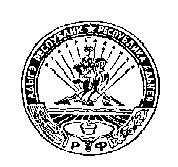             КОШЕХАБЛЬСКИЙ РАЙОН                                                              КОЩХЬАБЛЭ РАЙОН                АДМИНИСТРАЦИЯ                                                         МУНИЦИПАЛЬНЭ ОБРАЗОВАНИЕУМУНИЦИПАЛЬНОГО ОБРАЗОВАНИЯ                                      «БЛЭЩЭПСЫНЭ КЪОДЖЭ ПСЭУП1»       «БЛЕЧЕПСИНСКОЕ СЕЛЬСКОЕ ПОСЕЛЕНИЕ»                                  ИАДМИНИСТРАЦИЕ            385431, а. Блечепсин, ул. Ленина, 37                                                                      385431, къ. Блащэпсынэ, Лениным иур., 37       тел. (989) 126-23-03, факс (87770) 9-94-30                                                                    тел. (989) 126-23-03, факс (87770) 9-94-30                 E-mail: blechamo@mail.ru                                                                                                E-mail: blechamo@mail.ru________________________________________________________________________________________________________________________________________________________________________________________________________________________________________ПРОЕКТПОСТАНОВЛЕНИЕ     __.__.2021 г.                           №__                         аул Блечепсин«О внесении изменений в Постановление № 53 от 16.12.2020 г. «Об утверждении программы профилактики терроризма и экстремизма, а также в минимизации и (или) ликвидации последствий терроризма и экстремизма на территории Блечепсинского сельского поселения на 2021 год».В целях приведения в соответствие с действующим законодательством, руководствуясь статьями 7, 43 Федерального закона от 06.10.2003г. №131-ФЗ «Об общих принципах организации местного самоуправления в Российской Федерации», Уставом муниципального образования «Блечепсинское сельское поселение»,ПОСТАНОВЛЯЮ:В Постановление № 53 от 16.12.2020 г. «Об утверждении программы профилактики терроризма и экстремизма, а также в минимизации и (или) ликвидации последствий терроризма и экстремизма на территории Блечепсинского сельского поселения на 2021 год» внести следующие изменения и дополнения: План реализации программы «Об утверждении программы профилактики терроризма и экстремизма, а также в минимизации и (или) ликвидации последствий терроризма и экстремизма на территории Блечепсинского сельского поселения на 2021 год» заменить следующим планом:4.  Настоящее Постановление вступает в силу со дня его подписания.5. Настоящее Постановление разместить на официальном сайте администрации муниципального образования «Блечепсинское сельское поселение» в сети «Интернет».Глава муниципального образования«Блечепсинское сельское поселение»                                          К.Х. Шовгенов№П/ПНаименование мероприятийИсполнительСрок исполненияРазработчик программыАдминистрация  сельского поселенияРазработчик программыАдминистрация  сельского поселенияРазработчик программыАдминистрация  сельского поселенияЦели программы и их значения по годам реализацииОсновными целями при участии в профилактике терроризма и экстремизма, а также минимизации и (или) ликвидации последствий проявления терроризма и экстремизма являются:- противодействие терроризму и экстремизму, а также защита жизни граждан, проживающих на территории Блечепсинского  муниципального образования от террористических и экстремистских актов; - уменьшение проявлений экстремизма и негативного отношения к лицам других национальностей и религиозных концессий; - формирование у граждан, проживающих на территории Блечепсинского муниципального образования, внутренней потребности в толерантном поведении по отношению к людям других национальностей  и религиозных конфессий на основе ценностей многонационального российского общества, культурного самосознания, принципов соблюдения прав и свобод человека; - формирование толерантности и межэтнической культуры в молодежной среде, профилактика агрессивного поведения;- адаптация, реабилитация и социальная реинтеграция для лиц, отбывших наказание за террористическую, экстремистскую деятельность, амнистированных, а также отказавшихся от противоправной деятельностиЦели программы и их значения по годам реализацииОсновными целями при участии в профилактике терроризма и экстремизма, а также минимизации и (или) ликвидации последствий проявления терроризма и экстремизма являются:- противодействие терроризму и экстремизму, а также защита жизни граждан, проживающих на территории Блечепсинского  муниципального образования от террористических и экстремистских актов; - уменьшение проявлений экстремизма и негативного отношения к лицам других национальностей и религиозных концессий; - формирование у граждан, проживающих на территории Блечепсинского муниципального образования, внутренней потребности в толерантном поведении по отношению к людям других национальностей  и религиозных конфессий на основе ценностей многонационального российского общества, культурного самосознания, принципов соблюдения прав и свобод человека; - формирование толерантности и межэтнической культуры в молодежной среде, профилактика агрессивного поведения;- адаптация, реабилитация и социальная реинтеграция для лиц, отбывших наказание за террористическую, экстремистскую деятельность, амнистированных, а также отказавшихся от противоправной деятельностиЦели программы и их значения по годам реализацииОсновными целями при участии в профилактике терроризма и экстремизма, а также минимизации и (или) ликвидации последствий проявления терроризма и экстремизма являются:- противодействие терроризму и экстремизму, а также защита жизни граждан, проживающих на территории Блечепсинского  муниципального образования от террористических и экстремистских актов; - уменьшение проявлений экстремизма и негативного отношения к лицам других национальностей и религиозных концессий; - формирование у граждан, проживающих на территории Блечепсинского муниципального образования, внутренней потребности в толерантном поведении по отношению к людям других национальностей  и религиозных конфессий на основе ценностей многонационального российского общества, культурного самосознания, принципов соблюдения прав и свобод человека; - формирование толерантности и межэтнической культуры в молодежной среде, профилактика агрессивного поведения;- адаптация, реабилитация и социальная реинтеграция для лиц, отбывших наказание за террористическую, экстремистскую деятельность, амнистированных, а также отказавшихся от противоправной деятельности1Организация оказания практической помощи учреждениям и организациям, находящимся на территории поселения, их работы в сфере профилактики терроризма и повышения эффективности ситуационного реагирования на террористические угрозы.Заместитель главы администрация сельского поселения2021 г.2Распространение информации и материалов, содействующих повышению уровня толерантности сознания среди молодежиЗаместитель главы администрация сельского поселенияИюль-декабрь 2021 г.3Организация работы Дома культуры, МБОУ СОШ № 5 имени Героя Советского союза А.Ю. Кошева, МБДОУ № 4, 5, спортивных секций ДЮСШ по утверждению в сознании детей и молодежи нетерпимости к любым проявлениям экстремизма, в т. ч. и через занятия по адыгейскому этикетуЗаместитель главы администрация сельского поселенияИюль-декабрь 2021 г.4Регулярная проверка потенциально опасных объектов на предмет профилактики и предупреждения террористических актов и техногенных аварий на нихАдминистрация сельского поселения2021 г.5Информирования населения поселения по вопросам противодействия терроризму, предупреждению террористических актов, поведения в чрезвычайных  ситуацияхАдминистрация сельского поселения2021 г.6Организовать круглый стол по вопросам противодействия экстремизму и уличной социальной работы с молодежью с участием Дин Хасэ, Адыгэ Хасэ, совета ветеранов, администрации сельского поселения и МОУ СОШ № 5 имени Героя Советского союза А.Ю. Кошева, депутатов, участкового уполномоченного полицииМО МВД России "Кошехабльский", Администрация сельского поселения, Директор МОУ СОШ № 5 имени Героя Советского союза А.Ю. КошеваСентябрь 2021 г.7Заместителю главы администрации регулярно проводить беседы с верующей молодежью с целью недопущения идей религиозного фундаментализмаЗаместитель главы администрация сельского поселения2021 г.8Приготовить и разместить в Доме культуры информационный материал по антитеррористической тематике. В фойе административного здания оборудовать информационный стенд с размещением на нем агитационных и информационных материалов (в том числе оперативной информации) для населения по вопросам противодействия терроризму и экстремистской деятельностиАдминистрация сельского поселения, Директор Дома культуры2021 г.9Заместителю главы администрации проводить беседы  по профилактике  и борьбе с алкоголизмом и наркотической зависимости у подростков, на фоне которых часто формируется экстремистское поведениеЗаместитель главы администрация сельского поселения2021 г.10Организация и проведение занятий с детьми дошкольного возраста (игры, викторины) направленные на формирование уважения, принятия и понимания богатого многообразия культур народов, их традиций, этических ценностейАдминистрация сельского поселения, МБДОУ №4 а. Блечепсин, МБДОУ №5 а. Блечепсин.Сентябрь 2021 г.11Проведение культурных и спортивных мероприятий пропагандирующих среди участников толерантности, мира, согласия между народами разных национальностей и направленных на адаптацию мигрантовЗаместитель главы администрация сельского поселенияОктябрь 2021 г.12Обновление имеющихся в поселении агитационных стендов, публикация наглядно-методического материала и распространение в местах массового пребывания людей, в учреждениях образования, на стендах наглядно-агитационных листовок, памяток и бюллетеней, проведение тематических вечеров.Заместитель главы администрация сельского поселения2021 г.